Publicado en Madrid el 14/12/2021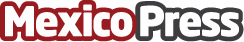 10 razones para comer cerdo en Navidad, según AHDBA pesar de que el pavo es, probablemente, una de las carnes más habituales y populares en las mesas mexicanas durante las fiestas navideñas, el cerdo, por sus cualidades nutricionales y gastronómicas es la gran alternativa, tanto para recetas tradicionales, como para innovar en la cocinaDatos de contacto:Noelia Perlacia915191005Nota de prensa publicada en: https://www.mexicopress.com.mx/10-razones-para-comer-cerdo-en-navidad-segun Categorías: Internacional Gastronomía Sociedad Industria Alimentaria Consumo http://www.mexicopress.com.mx